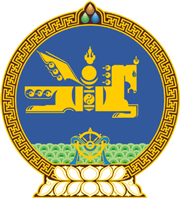 МОНГОЛ УЛСЫН ХУУЛЬ2024 оны 01 сарын 12 өдөр                                                                  Төрийн ордон, Улаанбаатар хотАМЬТНЫ ТУХАЙ ХУУЛЬД   НЭМЭЛТ ОРУУЛАХ ТУХАЙ	1 дүгээр зүйл.Амьтны тухай хуулийн 21 дүгээр зүйлийн 21.4.4 дэх заалтын  “бичгээр” гэсний дараа “, эсхүл цахим хэлбэрээр” гэж нэмсүгэй. МОНГОЛ УЛСЫН 	ИХ ХУРЛЫН ДАРГА 				Г.ЗАНДАНШАТАР 